Show that is continuous everywhere or statewhere  is discontinuous and why.Show that is continuous everywhere or statewhere  is discontinuous and why.Look at the graph.  State where the graph is discontinuous and why it is discontinuous.  Is the discontinuity removable or non- removable? 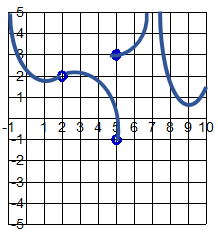 X=BecauseRemoveable/NonremoveableX=BecauseRemoveable/NonremoveableX=BecauseRemoveable/Nonremoveable